4 июня 2024  (2-й день смены)     Утро в летнем  пришкольном  лагере дневного пребывания  «Солнышко» начинается с линейки. Перед завтраком  выполняем 8 активных упражнений, чтобы настроить себя на продуктивный день и получить заряд энергии и положительных эмоций.    Сегодня состоялось суперзнакомство в отряде «Радость». Самые  активные  представители  отряда  Сафеев Камиль, Аитов Равиль и Енгалычева Дарина.    К 120-летию со дня рождения К. И.  Чуковского юные читатели отгадывали ребусы по знаменитым  сказкам писателя…   День завершился  повторением основных правил  по правилам дорожного движения   для пешеходов, велосипедистов и пассажиров и посмотрели видеоролик « Кто же  такие волонтеры?»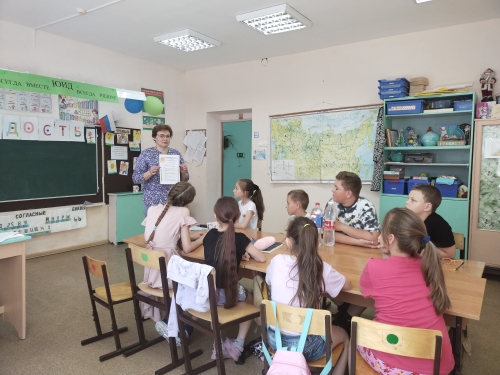 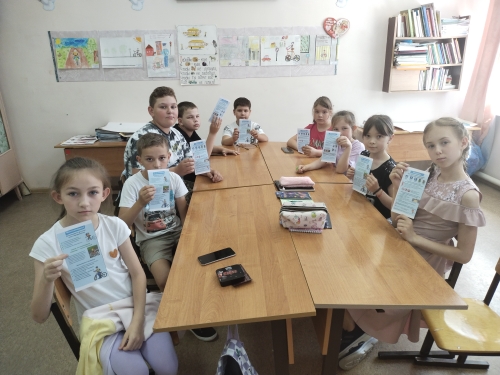 